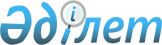 Аудандық мәслихаттың 2009 жылғы 12 желтоқсандағы № 22-147 "Зеренді ауданының 2010-2012 жылдарға арналған бюджеті туралы" шешіміне өзгерістер енгізу туралы
					
			Күшін жойған
			
			
		
					Ақмола облысы Зеренді аудандық мәслихатының 2010 жылғы 1 шілдедегі № 30-196 шешімі. Ақмола облысы Зеренді ауданының Әділет басқармасында 2010 жылғы 3 шілдеде № 1-14-138 тіркелді. Күші жойылды - Ақмола облысы Зеренді аудандық мәслихатының 2011 жылғы 25 наурыздағы № 37/256 шешімімен

       Ескерту. Күші жойылды - Ақмола облысы Зеренді аудандық мәслихатының 2011.03.25 № 37/256 шешімімен

      Қазақстан Республикасының 2008 жылғы 4 желтоқсандағы Бюджеттік Кодексінің 106 бабының 4 тармағына және Қазақстан Республикасының 2001 жылғы 23 қаңтардағы «Қазақстан Республикасындағы жергілікті мемлекеттік басқару және өзін-өзі басқару туралы» Заңының 6 бабына сәйкес, Зеренді аудандық мәслихаты ШЕШІМ ЕТТІ:



      1. Зеренді аудандық мәслихатының «Зеренді ауданының 2010-2012 жылдарға арналған бюджеті туралы» 2009 жылғы 12 желтоқсандағы № 22-147 шешіміне (Нормативтік құқықтық актілерді мемлекеттік тіркеудің тізілімінде № 1-14-127 тіркелген, 2010 жылғы 15 қаңтарда «Зеренді» газетінде жарияланған) келесі өзгерістер енгізілсін:

      1 тармақтың 2 тармақшасында:

      «2 869 822,4» саны «2 853 822,4» санымен ауыстырылсын.



      2. Аудандық мәслихаттың «Зеренді ауданының 2010-2012 жылдарға арналған бюджеті туралы» 2009 жылғы 12 желтоқсандағы № 22-147 (Нормативтік құқықтық актілерді мемлекеттік тіркеудің тізілімінде № 1-14-127 тіркелген, 2010 жылғы 15 қаңтарда «Зеренді» газетінде жарияланған) шешімнің 1 қосымшасы осы шешімнің қосымшасына сәйкес жаңа редакцияда баяндалсын.



      3. Осы шешім Зеренді ауданының Әділет басқармасында мемлекеттік тіркелген күнінен бастап күшіне енеді және 2010 жылдың 1 қаңтарынан бастап қолданысқа енгізіледі.      Сессия төрағасы                            В.Соболев      Аудандық мәслихаттың хатшысы               Қ.Ауғалиев      «КЕЛІСІЛДІ»      Зеренді ауданының әкімі                    Е.Сағдиев      Зеренді ауданының экономика

      және бюджеттік жоспарлау

      бөлімінің бастығы                          Р.Ғабдуллина

2010 жылғы 1 шілде № 30-196 шешіміне 1 қосымша

Зеренді аудандық мәслихатының

2009 жылғы 12 желтоқсандағы № 22-147

"Зеренді ауданының 2010-2012 жылдарға

арналған бюджеті туралы"

шешіміне 1 қосымша2010 жылғы аудандық бюджет
					© 2012. Қазақстан Республикасы Әділет министрлігінің «Қазақстан Республикасының Заңнама және құқықтық ақпарат институты» ШЖҚ РМК
				СанаттарСанаттарСанаттарСанаттарСанаттарСанаттарФункционалдық топФункционалдық топФункционалдық топФункционалдық топФункционалдық топФункционалдық топСыныптарСыныптарСыныптарСыныптарСыныптарКіші функцияКіші функцияКіші функцияКіші функцияКіші функцияСыныпшаСыныпшаСыныпшаСыныпшаБюджеттік бағдарламалардың әкiмшiсiБюджеттік бағдарламалардың әкiмшiсiБюджеттік бағдарламалардың әкiмшiсiБюджеттік бағдарламалардың әкiмшiсiАйырықшалықАйырықшалықАйырықшалықБағдарламаБағдарламаБағдарламаАтаулары1234567І.Түсімдер2871317,21Салықтық түсімдер1054755,001Табыс салығы117902Жеке табыс салығы1179002Төлем көзінен салық салынбайтын табыстардан ұсталатын жеке табыс салығы 1150003Қызметін біржолғы талон бойынша жүзеге асыратын жеке тұлғалардан алынатын жеке табыс салығы29003Әлеуметтiк салық2265901Әлеуметтік салық22659001Әлеуметтік салық22659004Меншiкке салынатын салықтар6950291Мүлiкке салынатын салықтар65451301Заңды тұлғалардың және жеке кәсіпкерлердің мүлкіне салынатын салық65301302Жеке тұлғалардың мүлкiне салынатын салық15003Жер салығы1127902Елдi мекендер жерлерiне жеке тұлғалардан алынатын жер салығы540003Өнеркәсіп, көлік, байланыс, қорғаныс жеріне және ауыл шаруашылығына арналмаған өзге де жерге салынатын жер салығы392207Ауыл шаруашылығы мақсатындағы жерлерге заңды тұлғалардан, жеке кәсіпкерлерден, жеке нотариустар мен адвокаттардан алынатын жер салығы30108Елді мекендер жерлеріне заңды тұлғалардан, жеке кәсіпкерлерден, жеке нотариустар мен адвокаттардан алынатын жер салығы16564Көлiк құралдарына салынатын салық2623701Заңды тұлғалардың көлiк құралдарына салынатын салық1304202Жеке тұлғалардың көлiк құралдарына салынатын салық131955Бірыңғай жер салығы300001Бірыңғай жер салығы300005Тауарларға, жұмыстарға және қызметтерге салынатын iшкi салықтар1175022Акциздер9810001Қазақстан Республикасының аумағында өндірілген спирттiң барлық түрлерi9500096Заңды және жеке тұлғалар бөлшек саудада өткізетін, сондай-ақ өзінің өндірістік мұқтаждарына пайдаланылатын бензин (авиациялықты қоспағанда)180097Заңды және жеке тұлғаларға бөлшек саудада өткізетін, сондай-ақ өз өндірістік мұқтаждарына пайдаланылатын дизель отыны13003Табиғи және басқа да ресурстарды пайдаланғаны үшiн түсетiн түсiмдер1480015Жер учаскелерін пайдаланғаны үшін төлем148004Кәсiпкерлiк және кәсiби қызметтi жүргiзгенi үшiн алынатын алымдар440201Жеке кәсіпкерлерді мемлекеттік тіркегені үшін алынатын алым19402Жекелеген қызмет түрлерiмен айналысу құқығы үшiн алынатын лицензиялық алым150003Заңды тұлғаларды мемлекеттік тіркегені және филиалдар мен өкілдіктерді есептік тіркегені, сондай-ақ оларды қайта тіркегені үшін алым19405Жылжымалы мүлікті кепілдікке салуды мемлекеттік тіркегені және кеменiң немесе жасалып жатқан кеменiң ипотекасы үшін алынатын алым14014Көлік құралдарын мемлекеттік тіркегені, сондай-ақ оларды қайта тіркегені үшін алым7418Жылжымайтын мүлікке және олармен мәміле жасау құқығын мемлекеттік тіркегені үшін алынатын алым200020Жергілікті маңызы бар және елді мекендердегі жалпы пайдаланудағы автомобиль жолдарының бөлу жолағында сыртқы (көрнекі) жарнамаларды орналастырғаны үшін алынатын төлем3005Ойын бизнесіне салық2002Тіркелген салық20008Заңдық мәнді іс-әрекеттерді жасағаны және (немесе) оған уәкілеттігі бар мемлекеттік органдар немесе лауазымды адамдар құжаттар бергені үшін алынатын міндетті төлемдер38441Мемлекеттік баж384402Мемлекеттік мекемелерге сотқа берілетін талап арыздарынан алынатын мемлекеттік бажды қоспағанда, мемлекеттік баж сотқа берілетін талап арыздардан, ерекше талап ету істері арыздарынан, ерекше жүргізілетін істер бойынша арыздардан (шағымдардан), сот бұйрығын шығару туралы өтіріштерден, атқару парағының дубликатын беру туралы шағымдардан, аралық (төрелік) соттардың және шетелдік соттардың шешімдерін мәжбүрлеп орындауға атқару парағын беру туралы шағымдардың, сот актілерінің атқару парағының және өзге де құжаттардың көшірмелерін қайта беру туралы шағымдардан алынады250004Азаматтық хал актiлерiн тiркегенi үшiн, сондай-ақ азаматтарға азаматтық хал актiлерiн тiркеу туралы куәлiктердi және азаматтық хал актiлерi жазбаларын өзгертуге, толықтыруға және қалпына келтiруге байланысты куәлiктердi қайтадан бергенi үшiн мемлекеттік баж75605Шетелге баруға және Қазақстан Республикасына басқа мемлекеттерден адамдарды шақыруға құқық беретiн құжаттарды ресiмдегенi үшiн, сондай-ақ осы құжаттарға өзгерiстер енгiзгенi үшiн мемлекеттік баж16008Тұрғылықты жерiн тiркегенi үшiн мемлекеттік баж32009Аңшы куәлігін бергенi және оны жыл сайын тіркегені үшiн мемлекеттік баж 2710Жеке және заңды тұлғалардың азаматтық, қызметтік қаруының (аңшылық суық қаруды, белгі беретін қаруды, ұңғысыз атыс қаруын, механикалық шашыратқыштарды, көзден жас ағызатын немесе тітіркендіретін заттар толтырылған аэрозольді және басқа құрылғыларды, үрлемелі қуаты 7,5 Дж-дан аспайтын пневматикалық қаруды қоспағанда және калибрі 4,5 мм-ге дейінгілерін қоспағанда) әрбір бірлігін тіркегені және қайта тіркегені үшін алынатын мемлекеттік баж2712Қаруды және оның оқтарын сақтауға немесе сақтау мен алып жүруге, тасымалдауға, Қазақстан Республикасының аумағына әкелуге және Қазақстан Республикасынан әкетуге рұқсат бергені үшін алынатын мемлекеттік баж542Салықтық емес түсiмдер12930,001Мемлекеттік меншіктен түсетін кірістер12005Мемлекет меншігіндегі мүлікті жалға беруден түсетін кірістер120004Коммуналдық меншіктегі мүлікті жалдаудан түсетін кірістер120004Мемлекеттік бюджеттен қаржыландырылатын, сондай-ақ Қазақстан Республикасы Ұлттық Банкінің бюджетінен (шығыстар сметасынан) ұсталатын және қаржыландырылатын мемлекеттік мекемелер салатын айыппұлдар, өсімпұлдар, санкциялар, өндіріп алулар117001Мұнай секторы ұйымдарынан түсетін түсімдерді қоспағанда, мемлекеттік бюджеттен қаржыландырылатын, сондай-ақ Қазақстан Республикасы Ұлттық Банкінің бюджетінен (шығыстар сметасынан) ұсталатын және қаржыландырылатын мемлекеттік мекемелер салатын айыппұлдар, өсімпұлдар, санкциялар, өндіріп алулар1170005Жергілікті мемлекеттік органдар салатын әкімшілік айыппұлдар, өсімпұлдар, санкциялар1170006Басқа да салықтық емес түсiмдер301Басқа да салықтық емес түсiмдер3009Жергілікті бюджетке түсетін салықтық емес басқа да түсімдер303Негізгі капиталды сатудан түсетін түсімдер500003Жердi және материалдық емес активтердi сату50001Жерді сату500001Жер учаскелерін сатудан түсетін түсімдер50004Трансферттердің түсімдері1798632,202Мемлекеттiк басқарудың жоғары тұрған органдарынан түсетiн трансферттер1798632,22Облыстық бюджеттен түсетiн трансферттер1798632,201Ағымдағы мақсатты трансферттер176149,202Нысаналы даму трансферттері23133203Субвенциялар1391151II. Шығындар2853822,401Жалпы сипаттағы мемлекеттiк қызметтер 2150681Мемлекеттiк басқарудың жалпы функцияларын орындайтын өкiлдi, атқарушы және басқа органдар196191,0112Аудан (облыстық маңызы бар қала) мәслихатының аппараты11165001Аудан (облыстық маңызы бар қала) мәслихатының қызметін қамтамасыз ету жөніндегі қызметтер11165122Аудан (облыстық маңызы бар қала) әкімінің аппараты53004001Аудан (облыстық маңызы бар қала) мәслихатының қызметін қамтамасыз ету жөніндегі қызметтер38704004Мемлекеттік органдарды материалдық-техникалық жарақтандыру14300123Қаладағы аудан, аудандық маңызы бар қала, кент, ауыл (село), ауылдық (селолық) округ әкімінің аппараты132022001Қаладағы аудан, аудандық маңызы бар қаланың, кент, ауыл (село), ауылдық (селолық) округ әкімінің қызметін қамтамасыз ету жөніндегі қызметтер129472023Мемлекеттік органдарды материалдық-техникалық жарақтандыру25502Қаржылық қызмет9586452Ауданның (облыстық маңызы бар қаланың) қаржы бөлімі9586001Аудандық бюджетті орындау және коммуналдық меншікті (облыстық маңызы бар қала) саласындағы мемлекеттік саясатты іске асыру жөніндегі қызметтер8040003Салық салу мақсатында мүлікті бағалауды жүргізу856004Біржолғы талондарды беру жөніндегі жұмысты және біржолғы талондарды іске асырудан сомаларды жинаудың толықтығын қамтамасыз етуді ұйымдастыру270011Коммуналдық меншікке түскен мүлікті есепке алу, сақтау, бағалау және сату4205Жоспарлау және статистикалық қызмет9291453Ауданның (облыстық маңызы бар қаланың) экономика және бюджеттік жоспарлау бөлімі9291001Экономикалық саясатты, мемлекеттік жоспарлау жүйесін қалыптастыру және дамыту және аудандық (облыстық маңызы бар қаланы) басқару саласындағы мемлекеттік саясатты іске асыру жөніндегі қызметтер929102Қорғаныс15041Әскери мұқтаждар1504122Аудан (облыстық маңызы бар қала) әкімінің аппараты1504005Жалпыға бірдей әскери міндетті атқару шеңберіндегі іс-шаралар150404Бiлiм беру1697640,71Мектепке дейiнгi тәрбие және оқыту101462464Ауданның (облыстық маңызы бар қаланың) білім беру бөлімі101462009Мектепке дейінгі тәрбие ұйымдарының қызметін қамтамасыз ету1014622Бастауыш, негізгі орта және жалпы орта білім беру1503890,7123Қаладағы аудан, аудандық маңызы бар қала, кент, ауыл (село), ауылдық (селолық) округ әкімінің аппараты3590005Ауылдық (селолық) жерлерде балаларды мектепке дейін тегін алып баруды және кері алып келуді ұйымдастыру3590464Ауданның (облыстық маңызы бар қаланың) білім беру бөлімі1500300,7003Жалпы білім беру1477252,7006Балалар үшін қосымша білім беру23048049Бiлiм беру саласындағы өзге де қызметтер92288464Ауданның (облыстық маңызы бар қаланың) білім беру бөлімі28288001Жергілікті деңгейде білім беру саласындағы мемлекеттік саясатты іске асыру жөніндегі қызметтер6479004Ауданның (облыстық маңызы бар қаланың) мемлекеттік білім беру мекемелерінде білім беру жүйесін ақпараттандыру4755005Ауданның (облыстық маңызы бар қаланың) мемлекеттік білім беру мекемелер үшін оқулықтар мен оқу-әдiстемелiк кешендерді сатып алу және жеткізу16912007Аудандық (қалалық) ауқымдағы мектеп олимпиадаларын және мектептен тыс іс-шараларды өткiзу142467Ауданның (облыстық маңызы бар қаланың) құрылыс бөлімі64000037Білім беру объектілерін салу және реконструкциялау6400006Әлеуметтiк көмек және әлеуметтiк қамсыздандыру113898,22Әлеуметтiк көмек95281,2451Ауданның (облыстық маңызы бар қаланың) жұмыспен қамту және әлеуметтік бағдарламалар бөлімі95281,2002Еңбекпен қамту бағдарламасы18344005Мемлекеттік атаулы әлеуметтік көмек 1224006Тұрғын үй көмегі1122007Жергілікті өкілетті органдардың шешімі бойынша азаматтардың жекелеген топтарына әлеуметтік көмек14862010Үйден тәрбиеленіп оқытылатын мүгедек балаларды материалдық қамтамасыз ету693014Мұқтаж азаматтарға үйде әлеуметтiк көмек көрсету1568301618 жасқа дейінгі балаларға мемлекеттік жәрдемақылар15884017Мүгедектерді оңалту жеке бағдарламасына сәйкес, мұқтаж мүгедектерді міндетті гигиеналық құралдарымен қамтамасыз етуге және ымдау тілі мамандарының, жеке көмекшілердің қызмет көрсету4603019Ұлы Отан соғысындағы Жеңістің 65 жылдығына орай Ұлы Отан соғысының қатысушылары мен мүгедектеріне Тәуелсіз Мемлекеттер Достастығы елдері бойынша, Қазақстан Республикасының аумағы бойынша жол жүруін, сондай-ақ оларға және олармен бірге жүретін адамдарға Мәскеу, Астана қалаларында мерекелік іс-шараларға қатысуы үшін тамақтануына, тұруына, жол жүруіне арналған шығыстарын төлеуді қамтамасыз ету492,2020Ұлы Отан соғысындағы Жеңістің 65 жылдығына орай Ұлы Отан соғысының қатысушылары мен мүгедектеріне, сондай-ақ оларға теңестірілген, оның ішінде майдандағы армия құрамына кірмеген, 1941 жылғы 22 маусымнан бастап 1945 жылғы 3 қыркүйек аралығындағы кезеңде әскери бөлімшелерде, мекемелерде, әскери-оқу орындарында әскери қызметтен өткен, запасқа босатылған (отставка), «1941-1945 жж. Ұлы Отан соғысында Германияны жеңгенi үшiн» медалімен немесе «Жапонияны жеңгені үшін» медалімен марапатталған әскери қызметшілерге, Ұлы Отан соғысы жылдарында тылда кемінде алты ай жұмыс істеген (қызметте болған) адамдарға біржолғы материалдық көмек төлеу223749Әлеуметтiк көмек және әлеуметтiк қамтамасыз ету салаларындағы өзге де қызметтер18617451Ауданның (облыстық маңызы бар қаланың) жұмыспен қамту және әлеуметтік бағдарламалар бөлімі18617001Жергілікті деңгейде халық үшін әлеуметтік бағдарламаларды жұмыспен қамтуды қамтамасыз етуді іске асыру саласындағы мемлекеттік саясатты іске асыру жөніндегі қызметтер 18256011Жәрдемақыларды және басқа да әлеуметтік төлемдерді есептеу, төлеу мен жеткізу бойынша қызметтерге ақы төлеу36107Тұрғын үй-коммуналдық шаруашылық213605,01Тұрғын үй шаруашылығы19048467Ауданның (облыстық маңызы бар қаланың) құрылыс бөлімі19048003Мемлекеттік коммуналдық тұрғын үй қорының тұрғын үй құрылысы және (немесе) сатып алу»;17248020Тұрғын үй сатып алу18002Коммуналдық шаруашылық182122458Ауданның (облыстық маңызы бар қаланың) тұрғын үй-коммуналдық шаруашылығы, жолаушылар көлігі және автомобиль жолдары бөлімі63200012Сумен жабдықтау және су бөлу жүйесінің қызмет етуі 6200026Ауданның (облыстық маңызы бар қаланың) коммуналдық меншігіндегі жылу жүйелерін қолдануды ұйымдастыру57000467Ауданның (облыстық маңызы бар қаланың) құрылыс бөлімі118922006Сумен жабдықтау жүйесін дамыту2500031Өңірлік жұмыспен қамту және кадрларды қайта даярлау стратегиясын іске асыру шеңберінде инженерлік коммуникациялық инфрақұрылымды дамыту1164223Елді-мекендерді көркейту12435123Қаладағы аудан, аудандық маңызы бар қала, кент, ауыл (село), ауылдық (селолық) округ әкімінің аппараты10443008Елді мекендерде көшелерді жарықтандыру10143011Елді мекендерді абаттандыру мен көгалдандыру300458Ауданның (облыстық маңызы бар қаланың) тұрғын үй-коммуналдық шаруашылығы, жолаушылар көлігі және автомобиль жолдары бөлімі1992016Елдi мекендердiң санитариясын қамтамасыз ету1000018Елдi мекендердi абаттандыру және көгалдандыру99208Мәдениет, спорт, туризм және ақпараттық кеңістiк169054,01Мәдениет саласындағы қызмет68713455Ауданның (облыстық маңызы бар қаланың) мәдениет және тілдерді дамыту бөлімі68713003Мәдени-демалыс жұмысын қолдау687132Спорт63805465Ауданның (облыстық маңызы бар қаланың) дене тәрбиесі және спорт бөлімі7361006Аудандық (облыстық маңызы бар қалалық) деңгейде спорттық жарыстар өткiзу4506007Әртүрлi спорт түрлерi бойынша аудан (облыстық маңызы бар қала) құрама командаларының мүшелерiн дайындау және олардың облыстық спорт жарыстарына қатысуы2855467Ауданның (облыстық маңызы бар қаланың) құрылыс бөлімі56444008Спорт объектілерін дамыту564443Ақпараттық кеңiстiк23899455Ауданның (облыстық маңызы бар қаланың) мәдениет және тілдерді дамыту бөлімі18799006Аудандық (қалалық) кiтапханалардың жұмыс iстеуi17383007Мемлекеттік тілді және Қазақстан халықтарының басқа да тілдерін дамыту1416456Ауданның (облыстық маңызы бар қаланың) ішкі саясат бөлімі5100002Газеттер мен журналдар арқылы мемлекеттік ақпараттық саясат жүргізу 51009Мәдениет, спорт, туризм және ақпараттық кеңiстiктi ұйымдастыру жөнiндегi өзге де қызметтер12637455Ауданның (облыстық маңызы бар қаланың) мәдениет және тілдерді дамыту бөлімі3989001Жергілікті деңгейде тілдерді және мәдениетті дамыту саласындағы мемлекеттік саясатты іске асыру жөніндегі қызметтер3989456Ауданның (облыстық маңызы бар қаланың) ішкі саясат бөлімі4501001Жергілікті деңгейде аппарат, мемлекеттілікті нығайту және азаматтардың әлеуметтік сенімділігін қалыптастыруда мемлекеттік саясатты іске асыру жөніндегі қызметтер4391003Жастар саясаты саласындағы өңірлік бағдарламаларды iске асыру110465Ауданның (облыстық маңызы бар қаланың) дене тәрбиесі және спорт бөлімі4147001Жергілікті деңгейде мәдениет және тілдерді дамыту саласындағы мемлекеттік саясатты іске асыру жөніндегі қызметтер414710Ауыл, су, орман, балық шаруашылығы, ерекше қорғалатын табиғи аумақтар, қоршаған ортаны және жануарлар дүниесін қорғау, жер қатынастары180818,01Ауыл шаруашылығы16871453Ауданның (облыстық маңызы бар қаланың) экономика және бюджеттік жоспарлау бөлімі3392099Республикалық бюджеттен берілетін нысаналы трансферттер есебiнен ауылдық елді мекендер саласының мамандарын әлеуметтік қолдау шараларын іске асыру3392462Ауданның (облыстық маңызы бар қаланың) ауыл шаруашылық бөлімі6771001Жергілікті деңгейде ауыл шаруашылығы саласындағы мемлекеттік саясатты іске асыру жөніндегі қызметтер 6771473Ауданның (облыстық маңызы бар қаланың) ветеринария бөлімі6708001Жергілікті деңгейде ветеринария саласындағы мемлекеттік саясатты іске асыру жөніндегі қызметтер 6408004Мемлекеттік органдарды материалдық-техникалық жарақтандыру3002Су шаруашылығы120260467Ауданның (облыстық маңызы бар қаланың) құрылыс бөлімі120260012Су шаруашылығының объектілерін дамыту1202606Жер қатынастары7212463Ауданның (облыстық маңызы бар қаланың) жер қатынастары бөлімі7212001Аудан (облыстық маңызы бар қала) аумағында жер қатынастарын реттеу саласындағы мемлекеттік саясатты іске асыру жөніндегі қызметтер5212006Аудандық маңызы бар қалалардың, кенттердiң, ауылдардың (селолардың), ауылдық (селолық) округтердiң шекарасын белгiлеу кезiнде жүргiзiлетiн жерге орналастыру20009Ауыл, су, орман, балық шаруашылығы және қоршаған ортаны қорғау мен жер қатынастары саласындағы өзге де қызметтер36475123Қаладағы аудан, аудандық маңызы бар қала, кент, ауыл (село), ауылдық (селолық) округ әкімінің аппараты20000019Өңірлік жұмыспен қамту және кадрларды қайта даярлау стратегиясын іске асыру шеңберінде ауылдарда (селоларда), ауылдық (селолық) округтерде әлеуметтік жобаларды қаржыландыру20000473Ауданның (облыстық маңызы бар қаланың) ветеринария бөлімі16475011Эпизоотияға қарсы іс-шаралар жүргізу1647511Өнеркәсіп, сәулет, қала құрылысы және құрылыс қызметі9074,02Сәулет, қала құрылысы және құрылыс қызметі9074467Ауданның (облыстық маңызы бар қаланың) құрылыс бөлімі4539001Құрылыс, сәулет және қала құрылысы бөлімінің қызметін қамтамасыз ету жөніндегі қызметтер4539468Ауданның (облыстық маңызы бар қаланың) сәулет және қала құрылысы бөлімі4535001Жергілікті деңгейде сәулет және қала құрылысы саласындағы мемлекеттік саясатты іске асыру жөніндегі қызметтер4435005Мемлекеттік органдарды материалдық-техникалық жарақтандыру10012Көлiк және коммуникация28775,01Автомобиль көлiгi17575123Қаладағы аудан, аудандық маңызы бар қала, кент, ауыл (село), ауылдық (селолық) округ әкімінің аппараты9025013Аудандық маңызы бар қалаларда, кенттерде, ауылдарда (селоларда), ауылдық (селолық) округтерде автомобиль жолдарының жұмыс істеуін қамтамасыз ету9025458Ауданның (облыстық маңызы бар қаланың) тұрғын үй-коммуналдық шаруашылығы, жолаушылар көлігі және автомобиль жолдары бөлімі8550023Автомобиль жолдарының жұмыс істеуін қамтамасыз ету85509Көлiк және коммуникациялар саласындағы өзге де қызметтер11200458Ауданның (облыстық маңызы бар қаланың) тұрғын үй-коммуналдық шаруашылығы, жолаушылар көлігі және автомобиль жолдары бөлімі11200008Өңірлік жұмыспен қамту және кадрларды қайта даярлау стратегиясын іске асыру шеңберінде аудандық маңызы бар автомобиль жолдарын, қала және елді-мекендер көшелерін жөндеу және ұстау10000024Кентiшiлiк (қалаiшiлiк) және ауданiшiлiк қоғамдық жолаушылар тасымалдарын ұйымдастыру120013Басқалар25546,03Кәсiпкерлiк қызметтi қолдау және бәсекелестікті қорғау3671469Ауданның (облыстық маңызы бар қаланың) кәсіпкерлік бөлімі3671001Жергілікті деңгейде кәсіпкерлік пен өнеркәсіпті дамыту саласындағы мемлекеттік саясатты іске асыру жөніндегі қызметтер3521003Кәсіпкерлік қызметті қолдау1509Басқалар21875452Ауданның (облыстық маңызы бар қаланың) қаржы бөлімі18053012Ауданның (облыстық маңызы бар қаланың) жергілікті атқарушы органының резерві 18053458Ауданның (облыстық маңызы бар қаланың) тұрғын үй-коммуналдық шаруашылығы, жолаушылар көлігі және автомобиль жолдары бөлімі3822001Жергілікті деңгейде тұрғын үй-коммуналдық шаруашылығы, жолаушылар көлігі және автомобиль жолдары саласындағы мемлекеттік саясатты іске асыру жөніндегі қызметтер382215Трансферттер198839,51Трансферттер198839,5452Ауданның (облыстық маңызы бар қаланың) қаржы бөлімі198839,5006Нысаналы пайдаланылмаған (толық пайдаланылмаған) трансферттерді қайтару12056,5020Бюджет саласындағы еңбекақы төлеу қорының өзгеруіне байланысты жоғары тұрған бюджеттерге берілетін ағымдағы нысаналы трансферттер186783III. Таза бюджеттiк кредит беру 24036Бюджеттiк несиелер 2403610Ауыл, су, орман, балық шаруашылығы, ерекше қорғалатын табиғи аумақтар, қоршаған ортаны және жануарлар дүниесін қорғау, жер қатынастары240361Ауыл шаруашылығы24036453Ауданның (облыстық маңызы бар қаланың) экономика және бюджеттік жоспарлау бөлімі24036006Ауылдық елді мекендердің әлеуметтік саласының мамандарын әлеуметтік қолдау шараларын іске асыру үшін бюджеттік кредиттер24036IV. Қаржы активтерiмен жасалатын операциялар бойынша сальдо 4600013Басқалар460009Өзге де46000452Ауданның (облыстық маңызы бар қаланың) қаржы бөлімі46000014Заңды тұлғалардың жарғылық капиталын қалыптастыру немесе ұлғайту46000V. Бюджет тапшылығы (профициті )-52541,2VI. Бюджет тапшылығын қаржыландыру(профицитті пайдалану)52541,27Қарыздар түсімі2403601Мемлекеттік ішкі қарыздар 240362Қарыз алу келісім-шарттары2403603Ауданның (облыстық маңызы бар қаланың) жергілікті атқарушы органы алатын қарыздар240368Бюджет қаражаты қалдықтарының қозғалысы28505,201Бюджет қаражаты қалдықтары28505,21Бюджет қаражатының бос қалдықтары28505,201Бюджет қаражатының бос қалдықтары28505,22Есепті кезең соңындағы бюджет қаражатының қалдықтары001Есепті кезеңнің соңындағы бюджет қаражатының қалдықтары